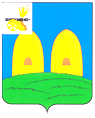 АДМИНИСТРАЦИЯМУНИЦИПАЛЬНОГО ОБРАЗОВАНИЯ«РОСЛАВЛЬСКИЙ РАЙОН» СМОЛЕНСКОЙ ОБЛАСТИПОСТАНОВЛЕНИЕот 04.04. 2016  №674 Об утверждении Состава Общественного совета при Администрации муниципального образования «Рославльской район» Смоленской областиВ соответствии с Положением об Общественном совете при Администрации муниципального образования «Рославльский район» Смоленской области, утвержденным постановлением Администрации муниципального образования «Рославльский район» Смоленской области от 19.02.2016  № 270,                                                                                                                                                                                                                                                                                                                                                                                                                                                                                                                                                                                                                                                                           Администрация муниципального образования «Рославльский район» Смоленской области  п о с т а н о в л я е т:1.Утвердить прилагаемый Состав Общественного совета при Администрации муниципального образования «Рославльский район» Смоленской области.2. Настоящее постановление подлежит официальному  опубликованию в газете «Рославльская правда» и обнародованию путем размещения на официальном сайте Администрации муниципального образования «Рославльский район» Смоленской области в сети «Интернет».3. Контроль исполнения настоящего постановления оставляю за собой.Исполняющий полномочияГлавы муниципального образования «Рославльской район» Смоленской области                                                   В.В.Ильин                                                              Утвержден                                                                                        постановлением Администрации                                                                                        муниципального образования                                                                                        «Рославльский район»                                                                                        Смоленской области                                                                                     от 04.04.2016 № 674СоставОбщественного совета при Администрации муниципального образования «Рославльский район» Смоленской областиБорисов Сергей Владимирович              - директор МБУ ФОК «Молодежный» (по согласованию);Жакова Татьяна Анатольевна     - директор МБОУ «Астапокичская средняя школа» (по согласованию);Иванов Александр  Михайлович 	             - пенсионер (по согласованию);       Комченков Юрий Васильевич                      - индивидуальный предприниматель (по согласованию);Рябчиков Олег Борисович                    - директор ООО «Управляющая Компания» (по согласованию);